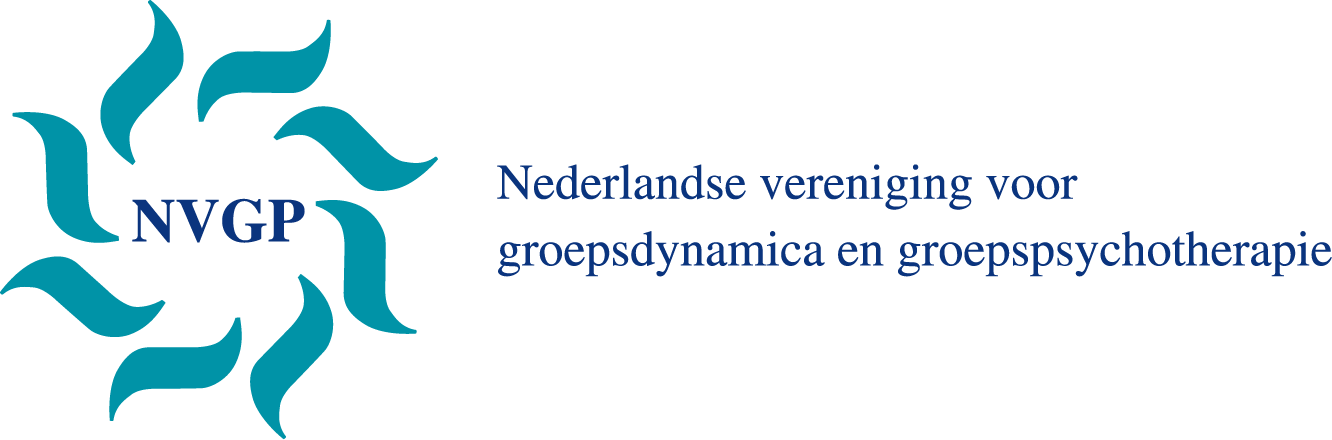 DECLARATIE FORMULIER NVGPNaam: ……………………………………………………………………………………………………………….    	Adres: ……………………………………………………………………………………………………………….	 Postcode en plaats:…………………………………………………………………………………………………..	 Bankrekeningnummer:……………………………………………………………………………………………..	Handtekening:………………………………………………………………………………………………………..Kilometervergoeding: € 0,21 per km.Retour adres: NVGP, Maliebaan 87, 3581 CG UTRECHT of mail het formulier naar: secretariaat@groepspsychotherapie.nl.DatumNaam bijeenkomstPer autoVan plaats:Naar plaats:Per treinVan plaats:Naar plaats:Diversen: bijv. lunch, diner, parkeergeld, telefoon, etc.€Totaal